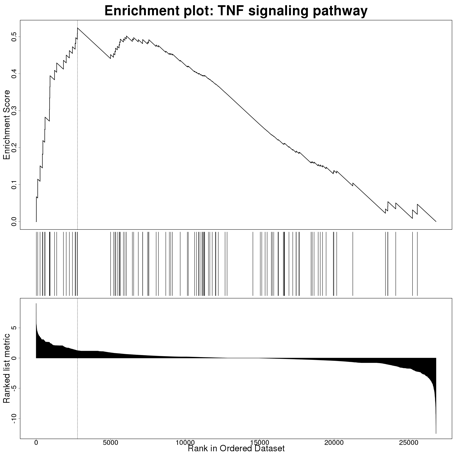 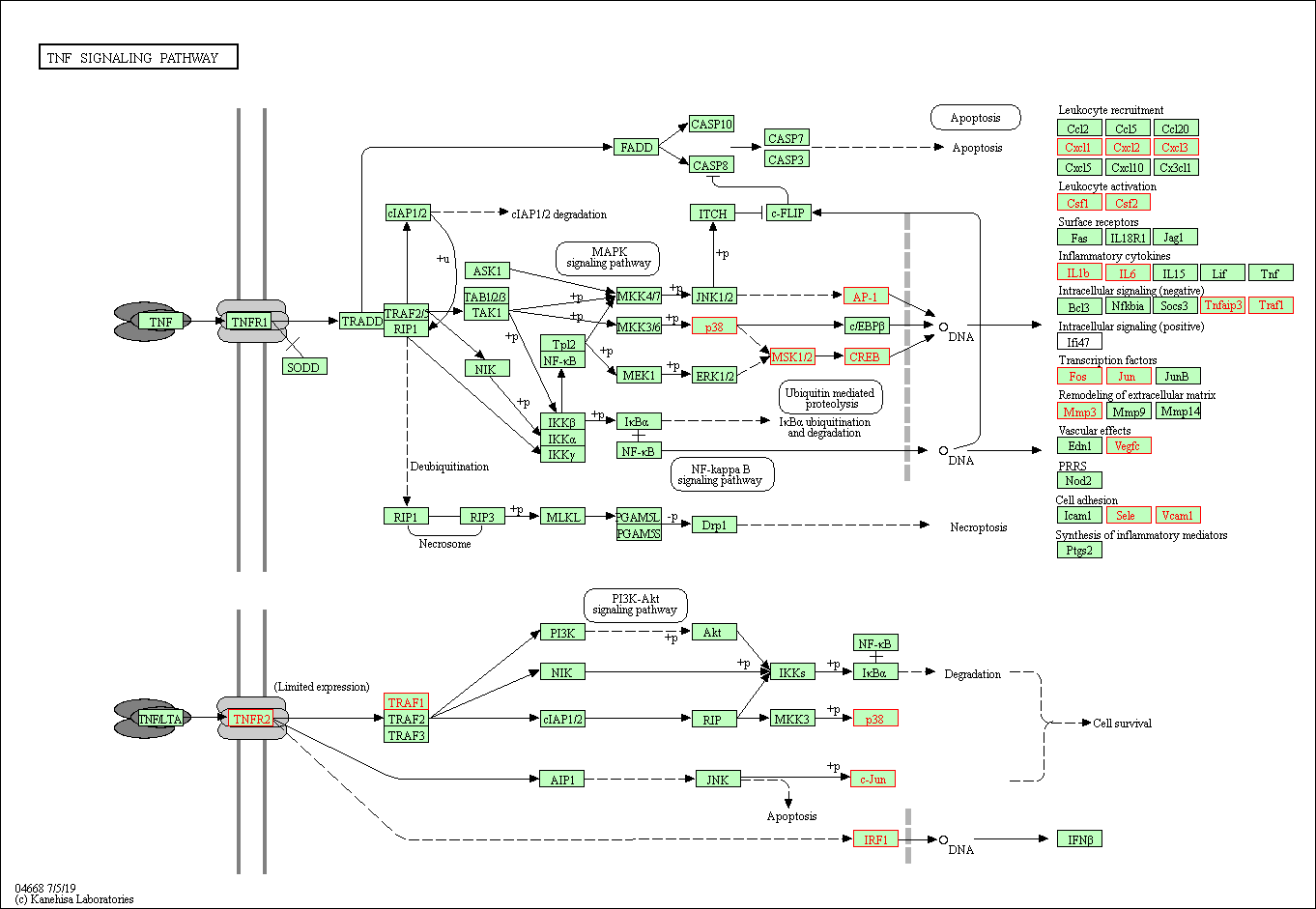 Supplementary Figure 4. TNF signaling pathway (gene set: hsa04668).  Genes highlighted in red are upregulated in nutlin-3 resistant A549.R2 cells